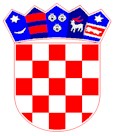 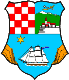 Klasa: UP/I-361-03/17-06/170URBROJ: 2170/1-03-02/6-17-3Crikvenica, 8. prosinca 2017.Primorsko – goranska županija, Upravni odjel za prostorno uređenje, graditeljstvo i zaštitu okoliša, Ispostava u Crikvenici, na temelju odredbe članka 116. Zakona o gradnji (''Narodne novine“ broj:153/13, 20/17), u postupku izdavanja građevinske dozvole koju su zatražili investitori KTD VODOVOD ŽRNOVNICA d.o.o., Novi Vinodolski, Dubrova 22, OIB 36612651354 i MURVICA d.o.o., Crikvenica, Trg Stjapana Radića 1, OIB 68902357395 zastupani po opunomoćenici ovlaštenom inženjeru građevinarstva Nataši Slatina, mag.ing.aedif., zaposlene u RIJEKAPROJEKT - VODOGRADNJA d.o.o., Rijeka, Moše Albaharija 10a,P O Z I V Ana uvid u spis predmeta radi izjašnjenjapodnositelja zahtjeva, vlasnike nekretnina za koju se izdaje građevinske dozvola i nositelje drugih stvarnih prava na toj nekretnini za koju se izdaje građevinske dozvola za provedbu zahvata u prostoru: građenje infrastrukturne građevine – Kolektori odvodnje otpadnih voda s crpnim stanicama i vodoopskrbna mreža sustava Crikvenica / Selce - Područje Benići, Crikvenica, na k.č. 1685, 4158, 4163, 4597, 4843/1, 5411, 5412, 5415/1, 6192/1, 6297/1, 6299/1, 6405/4, 6435, 6445/5, 6449/5, 6450/1, 6466/1, 6467/3, 6490, 6494/1, 6494/4, 6497, 6576, 6579, 6643/1, 6654, 6665/3, 6667/1, 6693, 6758, 6776, 6777, 6778, 6833, 6834, 6835, 6836, 6855, 6891, 6917, 6951, 6990, 7194, 7204, 7468, 7503, 7528, 7644/2, 7646, 7647/1, 7649, 7651/1, 7651/2, 7663, 7681, 7688/2, 7700, 7701, 7711, 7804/4, 7957/3, 7990, 7991/2, 7992/2, 7997/3, 7998/3, 8002/5, 8003/4, 8013/3, 8022/2, 8023/3, 8028/7, 8029/4, 8032/3, 8121/2, 8124/4, 8125/4, 8129/2, 8150/2, 8151/2, 8152/2, 8154/2, 8155/1, 8156/2, 8198/5, 8198/6, 8216, 8303/1, 8303/2, 8304/1, 8304/2, 8305, 8306, 8307/2, 8308/2, 8309/2, 8310/1, 8310/3, 8311, 8312, 8314, 8477, 9090, 9091, 9094, 9095, 9098, 9099, 9100, 9102, 9118, 9119/1, 9123, 9124, 9125/1, 9129/1, 9130, 9131, 9141 k.o.Crikvenica da izvrše uvid u spis predmeta radi izjašnjenja.Uvid u spis predmeta može izvršiti osoba koja dokaže da ima svojstvo stranke osobno ili putem opunomoćenika u prostorijama Upravnoga odjela za prostorno uređenje, graditeljstvo i zaštitu okoliša, Ispostava u Crikvenici, Crikvenica, Ulica Kralja Tomislava 85a, II kat, soba br. 4, dana 20. prosinca 2017. godine u 9,00 sati.Građevinska dozvola može se izdati iako se stranke ne odazovu pozivu.DOSTAVITI:Oglasna ploča ovoga upravnoga tijela (8 dana), ovdjeMrežne stranice ovoga upravnoga tijela,Izlaganje na građevnoj čestici,Spis, ovdje.